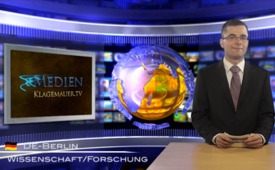 Beginn des Dritten Weltkriegs?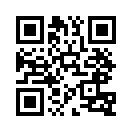 Nachdem der Chef der EZB, Mario Draghi, am 6.9.12 verlautbaren ließ, dass die EZB von Ländern wie Spanien Staatsanleihen aufkaufen wird – und zwar notfalls unbegrenzt,..Nachdem der ehemalige Goldman Sachs Banker und jetzige Chef der EZB [Europäische Zentralbank], Mario Draghi, am 6.9.2012 verlautbaren ließ, dass die EZB von Ländern wie Spanien und Italien Staatsanleihen aufkaufen wird – und zwar notfalls unbegrenzt, setzte der Vorsitzende der FED, Ben Bernanke, am 13.9.2012 ebenfalls zum Rundumschlag an. Er gab die dritte geldpolitische Lockerung innerhalb von knapp vier Jahren bekannt. Die US-Zentralbank will 40 Milliarden Dollar monatlich in Hypothekenpapiere investieren – und zwar so lange, bis sich der Jobmarkt nachhaltig erholt hat – also unbegrenzt! Zudem will sie bis Mitte 2015 an ihrer faktischen Nullzinspolitik festhalten. Wenn man sich die Situation kurz vor Ausbruch des Zweiten Weltkriegs vergegenwärtigt (Weltwirtschaftskrise 1929/1930 und steigende Arbeitslosigkeit), findet man sehr besorgniserregende Parallelen. Sind diese beiden Entscheidungen, wie auch der Entscheid des deutschen Verfassungsgerichts am 12.9.2012, den ESM durchzuwinken, nicht signifikante Vorboten für die Einleitung des Dritten Weltkriegs? Denn auch vor dem Zweiten Weltkrieg wurde das Geld von den Zentralbanken, sprich Rothschilds, von unten nach oben umverteilt.von hmQuellen:www.youtube.com/watch?v=hzyc0IPn3uEwww.drs.ch/www/de/drs/nachrichten/wirtschaft/362332.us-notenbank-befluegelt-die-maerkte.htmlwww.spiegel.de/wirtschaft/ezb-chef-mario-draghi-kuendigt-anleihenankaufprogramm-ana-854293.htmlDas könnte Sie auch interessieren:---Kla.TV – Die anderen Nachrichten ... frei – unabhängig – unzensiert ...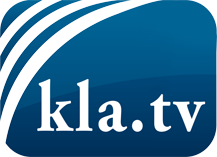 was die Medien nicht verschweigen sollten ...wenig Gehörtes vom Volk, für das Volk ...tägliche News ab 19:45 Uhr auf www.kla.tvDranbleiben lohnt sich!Kostenloses Abonnement mit wöchentlichen News per E-Mail erhalten Sie unter: www.kla.tv/aboSicherheitshinweis:Gegenstimmen werden leider immer weiter zensiert und unterdrückt. Solange wir nicht gemäß den Interessen und Ideologien der Systempresse berichten, müssen wir jederzeit damit rechnen, dass Vorwände gesucht werden, um Kla.TV zu sperren oder zu schaden.Vernetzen Sie sich darum heute noch internetunabhängig!
Klicken Sie hier: www.kla.tv/vernetzungLizenz:    Creative Commons-Lizenz mit Namensnennung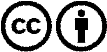 Verbreitung und Wiederaufbereitung ist mit Namensnennung erwünscht! Das Material darf jedoch nicht aus dem Kontext gerissen präsentiert werden. Mit öffentlichen Geldern (GEZ, Serafe, GIS, ...) finanzierte Institutionen ist die Verwendung ohne Rückfrage untersagt. Verstöße können strafrechtlich verfolgt werden.